МДОУ № 8 «Ленок» ЯМР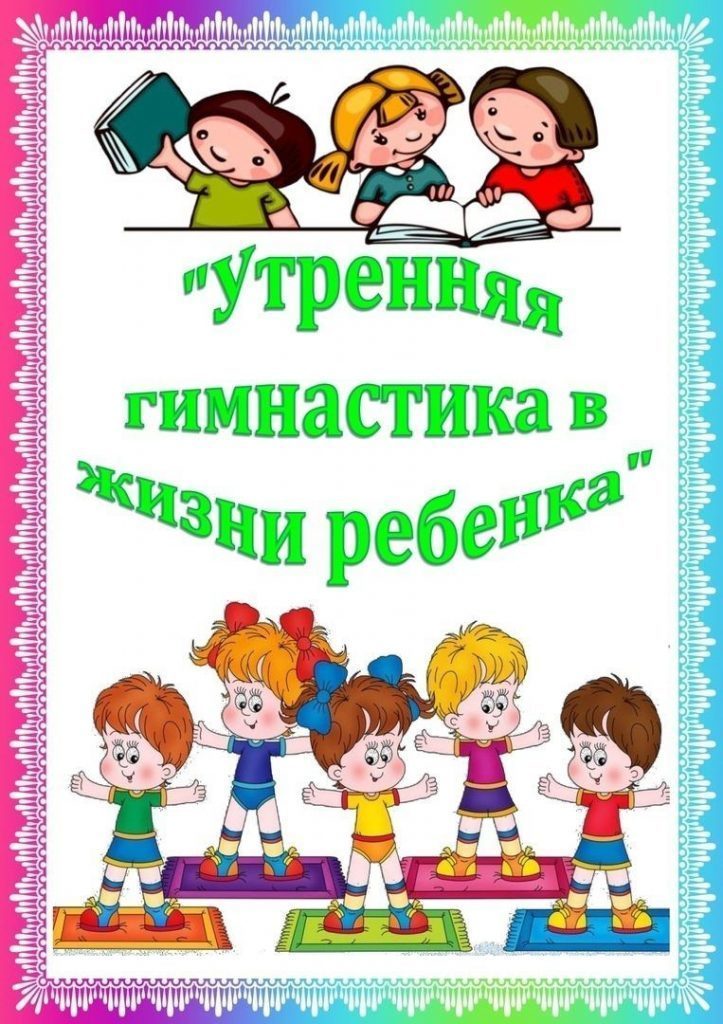 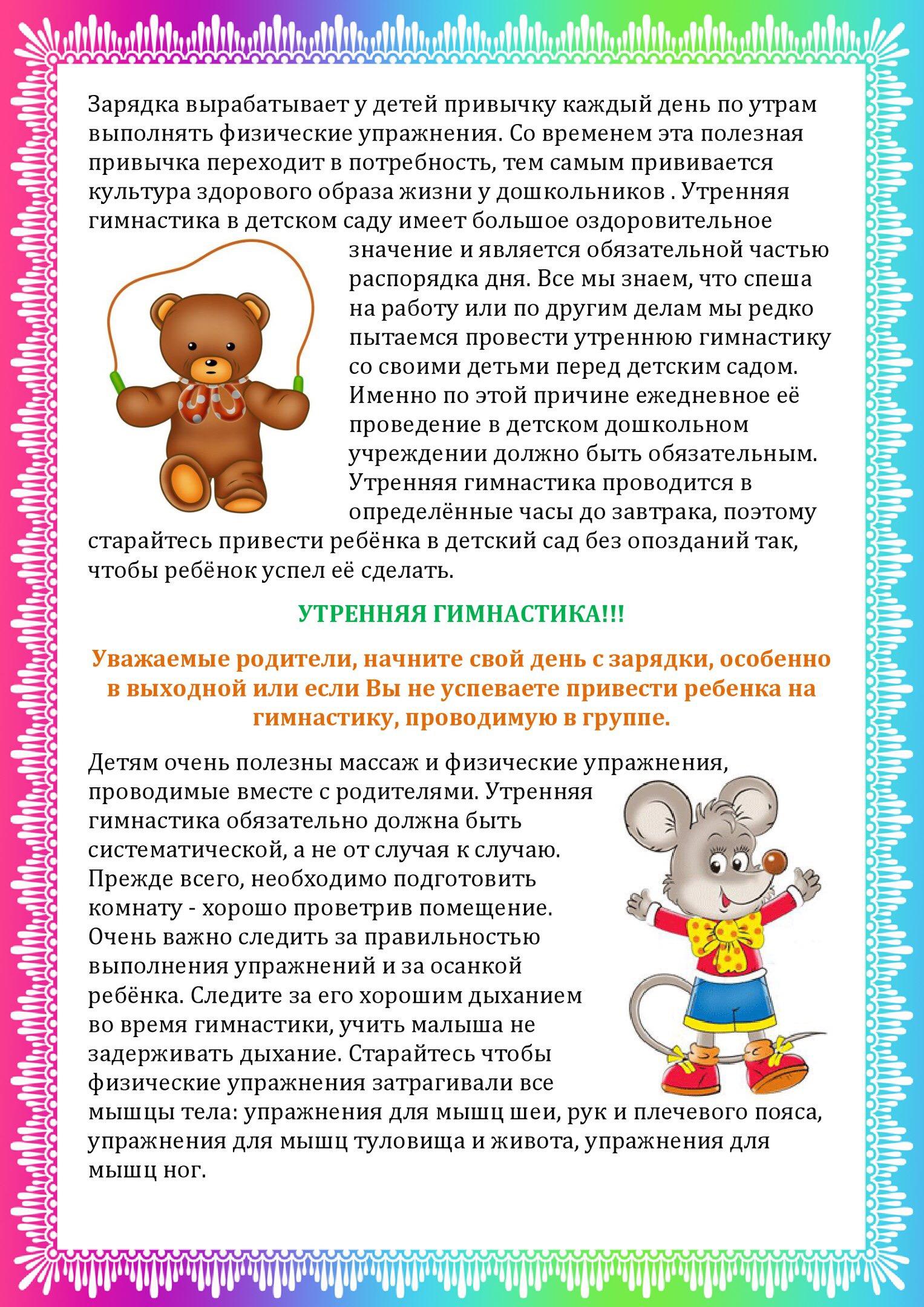 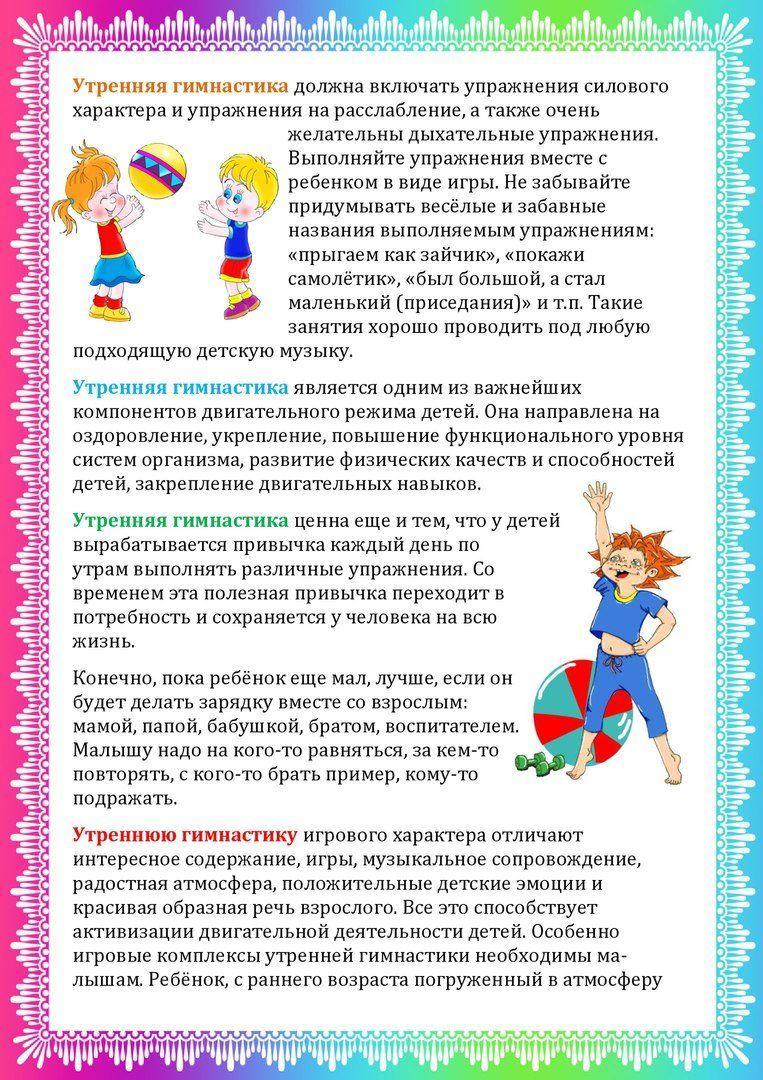 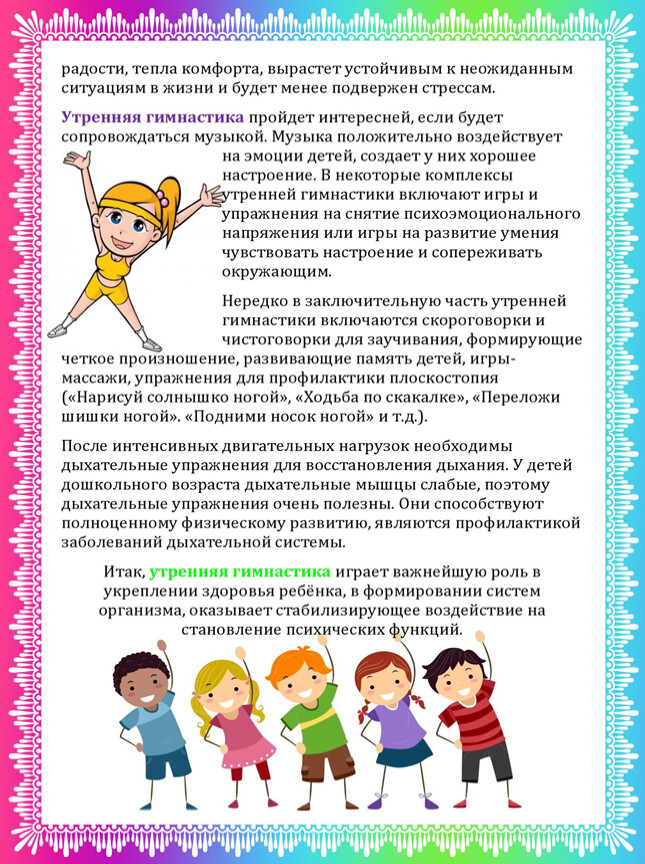 